ХимияТема: «Пептиды». Параграф 20.2, стр 309-311.Задание: Законспектировать лекцию по данной теме.     Ответы присылать на электронную почту                             g.arshanova@yandex.ru Viber, WhatsApp 89233539536                                                                                       Работу необходимо подписывать и ставить дату проведения урока. Задание присылать 02.06.20.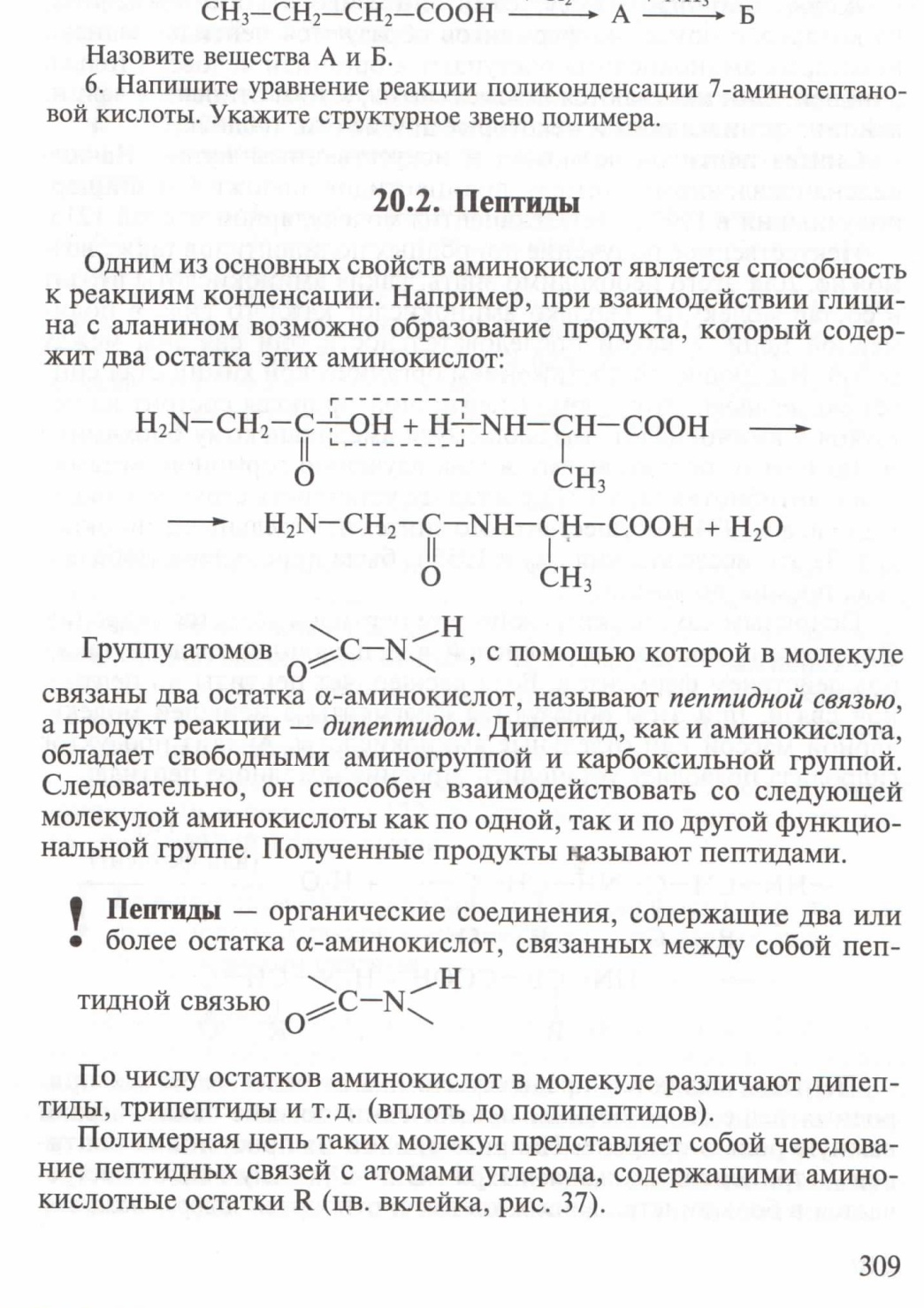 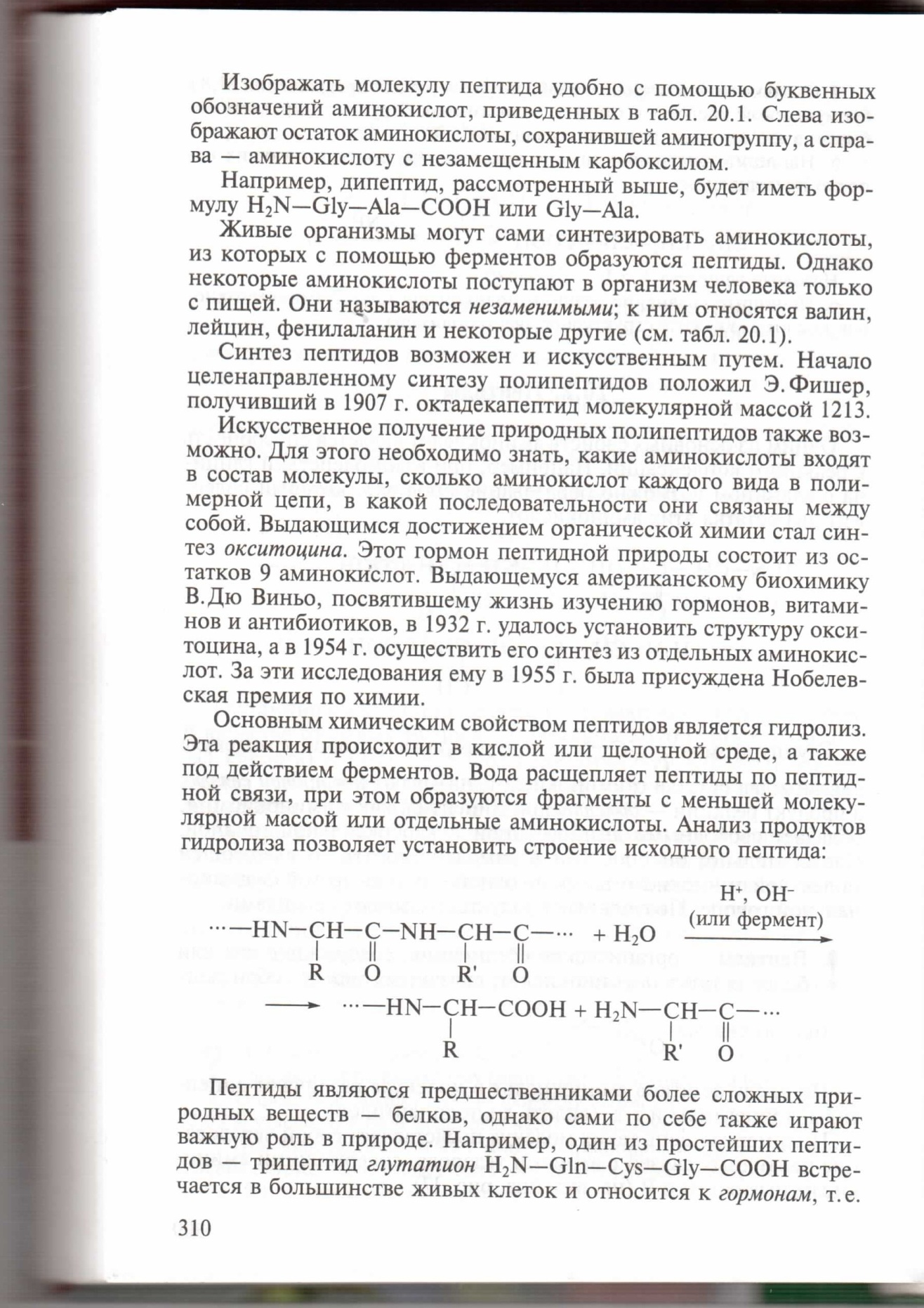 \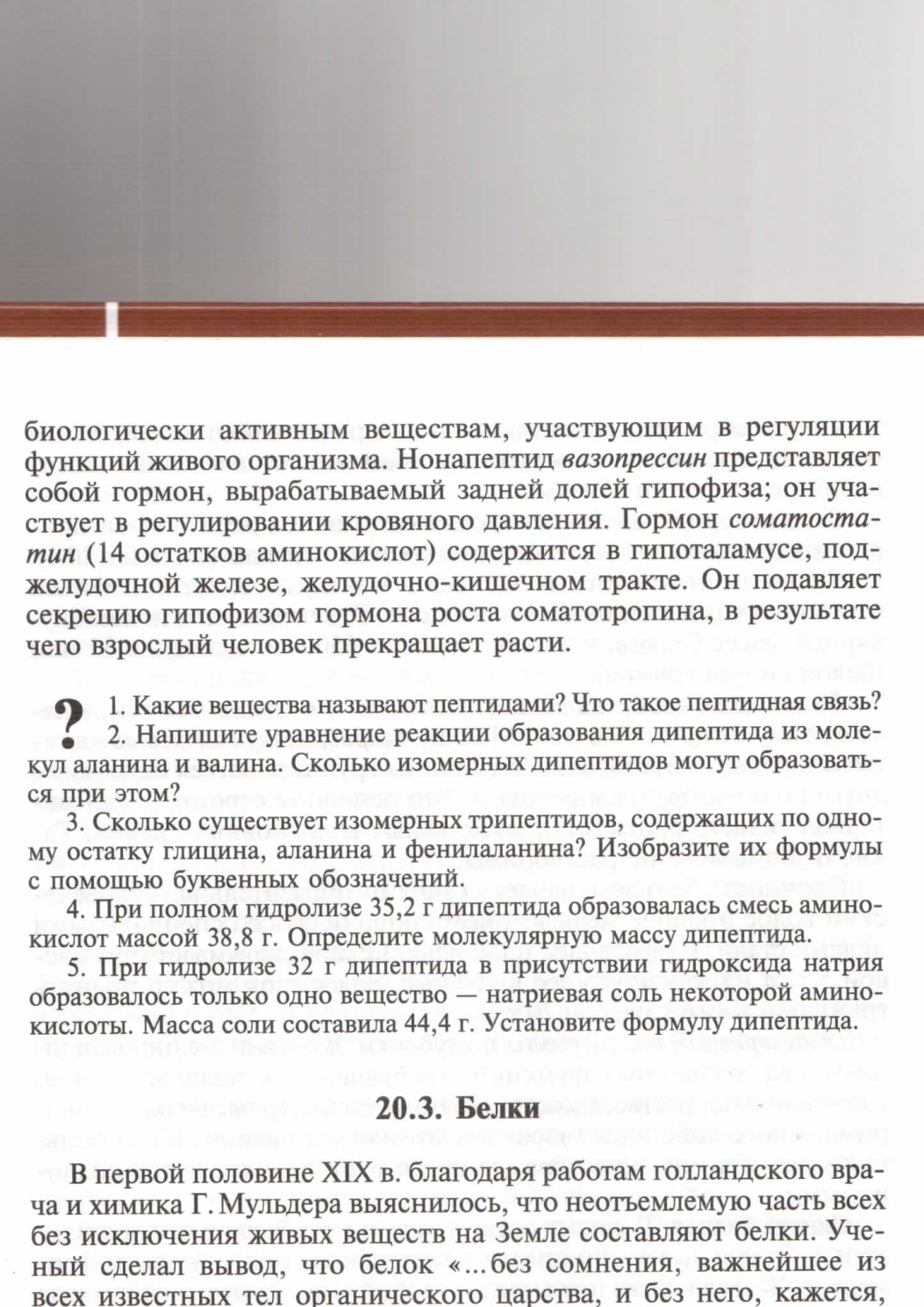 